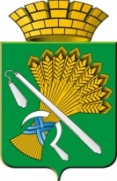 АДМИНИСТРАЦИЯ КАМЫШЛОВСКОГО ГОРОДСКОГО ОКРУГАП О С Т А Н О В Л Е Н И Еот 17.06.2021 N 414        		О внесении изменений в краткосрочный план реализации региональной программы капитального ремонта общего имущества в многоквартирных домах на территории Камышловского городского округа на 2021-2023 годы, утвержденный постановлением главы Камышловского городского округа от 25.06.2019 года №592 «Об утверждении краткосрочного плана реализации региональной программы капитального ремонта общего имущества в многоквартирных домах на территории Камышловского городского округа на 2021-2023 годы»В соответствии с Жилищным кодексом Российской Федерации, Федеральным законом Российской Федерации от 06.10.2003 № 131-ФЗ «Об общих принципах организации местного самоуправления в Российской Федерации», Законом Свердловской области от 19.12.2013 № 127-ОЗ «Об обеспечении проведения капитального ремонта общего имущества в многоквартирных домах на территории Свердловской области», постановлением Правительства Свердловской области от 03.06.2014 №477-ПП «Об установлении Порядка утверждения краткосрочных планов реализации Региональной программы капитального ремонта общего имущества в многоквартирных домах Свердловской области на 2015–2044 годы, утвержденной постановлением Правительства Свердловской области от 22.04.2014 № 306-ПП», руководствуясь Уставом Камышловского городского округа, администрация Камышловского городского округаПОСТАНОВЛЯЕТ:1.	Внести изменения в краткосрочный план реализации Региональной программы капитального ремонта общего имущества в многоквартирных домах на территории Камышловского городского округа на 2021-2023 годы, утвержденный постановлением главы Камышловского городского округа от 25.06.2019 года № 592 «Об утверждении краткосрочного плана реализации региональной программы капитального ремонта общего имущества в многоквартирных домах на территории Камышловского городского округа на 2021-2023 годы», изложив в новой редакции (прилагается).2. Настоящее постановление опубликовать в газете «Камышловские известия» и разместить на официальном сайте Камышловского городского округа в информационно-телекоммуникационной сети «Интернет».3. Контроль исполнения настоящего постановления возложить на первого заместителя главы администрации Камышловского городского округа Бессонова Е.А.И.о. главы администрации Камышловского городского округа			                                Е.А. Бессонов